HinweiseAllgemeines Für die mindestens halbjährlich stattfindenden Betreuungsgespräche soll ein Zeitraum von mindestens 60 Minuten eingeplant werden. Der Schwerpunkt der Betreuungsgespräche liegt auf der fachlichen Beratung durch den Betreuer und dem Sachstandsbericht des Doktoranden. Darüber hinaus dienen die Betreuungsgespräche der Klärung von Themen, um die Promotion auch organisatorisch erfolgreich zu realisieren.  Dieses Dokument dient als Leitfaden und Gesprächsvorlage für:die erstmalige Erstellung der Promotionsvereinbarung den organisatorischen Teil der Betreuungsgespräche zwischen Betreuer und Doktorand. Die in diesem Dokument dargestellten Inhalte umfassen alle Teile der Promotionsvereinbarung. Bei der konkreten Ausgestaltung ist die individuelle Betreuungssituation zu berücksichtigen.  Der Doktorand steuert aktiv Terminfindung und Vorbereitung der Betreuungsgespräche. Der Betreuer unterstützt den Doktoranden in allen Belangen.Anmerkung: Die gewählte männliche Form bezieht immer gleichermaßen weibliche Personen ein. Auf konsequente Doppelbezeichnung wird verzichtet.Teil AAnlage 1: Themenvorschlag und Arbeits- und Zeitplan (Anlage 1 der Promotionsvereinbarung) Der Themenvorschlag und der (in regelmäßigen Abständen zu aktualisierende) Arbeits- und Zeitplan sind obligatorische Anlage der Promotionsvereinbarung (§3). Mindestens halbjährliche Überprüfung und Aktualisierung des Arbeits- und Zeitplans.Anlage 2: Beabsichtigte Qualifizierungsmaßnahmen (Anlage 2 der Promotionsvereinbarung)Ebenso sind beabsichtigte Qualifizierungsmaßnahmen obligatorisch zu erfassen (§7). Vorgaben seitens der KIT-Fakultät, des KIT oder des Landes über durchzuführende Maßnahmen gibt es nicht. Dieser Leitfaden enthält verschiedene Vorschläge und Beispiele. Teil BArbeits-/Betreuungssituation nach Handlungsfeldern: Bewertung der Ist-Situation und Maßnahmen Teil B ist nicht Bestandteil der Promotionsvereinbarung. Er dient zur Analyse und Dokumentation der Ist-Situation und zur strukturierten Diskussion und Einigung über zukünftige Maßnahmen. Vorgeschlagener Ablauf:Vorbereitung: Betreuer und Doktorand bewerten getrennt vorab die Ist-Situation gemäß Vorlage. Gespräch: Gemeinsame Ist-Analyse Gespräch: Gemeinsame Ableitung von Maßnahmen und nächsten SchrittenDer Betreuer und der Doktorand erhalten je eine Ausfertigung bzw. Kopie der nachfolgenden Teile.Teil AAnlage 1 der Promotionsvereinbarung – ThemenvorschlagDatum des geplanten nächsten Betreuungsgesprächs:		______________________Anlage 1 der Promotionsvereinbarung – Arbeits- und Zeitplan für die gesamte Dauer der PromotionHalbjährliche Aktualisierung des Arbeits- und Zeitplans. Die folgenden Punkte sind Vorschläge. Anlage 2 der Promotionsvereinbarung: Beabsichtigte QualifizierungsmaßnahmenMögliche Bereiche von Qualifizierungsmaßnahmen werden im Folgenden aufgezeigt und Beispiele gegeben. Vorgaben seitens der KIT-Fakultät, des KIT oder des Landes über durchzuführende Maßnahmen gibt es nicht. Überschneidungen mit Anlage 1 sind möglich.Teil BArbeits-/Betreuungssituation nach Handlungsfeldern: Bewertung der Ist-Situation und MaßnahmenGemeinsame Analyse/Bewertung als Zusammenfassung des Gesprächs. Die folgenden Punkte und Kategorien sind Vorschläge.Version 1 (15. Juli 2015) erstellt für die Doktorandinnen und Doktoranden von den Mittelbauvertretern der KIT-Fakultät für Wirtschaftswissenschaften:Dr. Daniel Hoang, Niklas Horstmann, Anna Kühlen, Thomas Kaschub, Dr. Frederic ToussaintFeedback jederzeit erwünscht: mittelbau@wiwi.kit.edu Name BetreuerName DoktorandHeutiges Datum Themenbeschreibung der PromotionEine kurze Erklärung (rund 1/2 Seite) über das Arbeitsgebiet der Dissertation, Arbeitstitel und Angabe über den angestrebten Doktorgradggf. in Form eines separaten Exposés zu erfassen und ggf. aktualisierenBeginn der Promotion 
(Monat / Jahr)s. KIT-Promotionsvereinbarung (§3)Geplantes Ende der Promotion (Monat/Jahr)ggf. aktualisierenZweitbetreuerfalls relevantAktivitäten und MeilensteineZeitraum oder TerminVorbereitungsphase / ThemenfindungZeitraum: Monat/Jahr – Monat/JahrArbeitsschritt 1Zeitraum: Monat/Jahr – Monat/JahrArbeitsschritt 2Zeitraum: Monat/Jahr – Monat/JahrArbeitsschritt 3Zeitraum: Monat/Jahr – Monat/JahrArbeitsschritt 4Zeitraum: Monat/Jahr – Monat/Jahr…Fachliches Beratungsgespräch (Betreuer)Sachstandsbericht (Doktorand)Gespräch zur Überprüfung der PromotionsvereinbarungTermin: Datum oder Monat/Jahrlaut  KIT-Promotionsvereinbarung (§4, §5, §6): mindestens halbjährlich…Konferenz / Ergebnisverbreitung 1Termin: Datum oder Monat/Jahr…Veröffentlichung / Arbeitspapier 1Termin: Datum oder Monat/Jahr…Aktivitäten und MeilensteineZeitraum oder TerminLehrtätigkeiten (z.B. Themen, Umfang)Termin: Datum oder Monat/Jahr bzw. Zeitraum: Monat/Jahr – Monat/Jahr oder Semesterz.B.: Seminar, Übung, Abschlussarbeiten …Organisationstätigkeiten 
(z.B. Themen, Umfang)Termin: Datum oder Monat/Jahr bzw. Zeitraum: Monat/Jahr – Monat/Jahr oder Semesterz.B.: Lehrorganisation, Technik…Sonstiges Zeitraum: Monat/Jahr – Monat/Jahr oder SemesterBeteiligung an der LehreBeteiligung an der LehreBeispiele
Betreuung von Abschlussarbeiten	Lehrveranstaltung durchführen: Seminar, Übung, Vorlesungseinheit…geplant fürTeilnahme oder eigener Beitrag an FachkonferenzenTeilnahme oder eigener Beitrag an FachkonferenzenBeispiele
KIT-Zentrum Energie Jahrestagung, European Economic Association…geplant fürFortbildungen und WeiterbildungsangeboteFortbildungen und WeiterbildungsangeboteBeispiele
Angebote des KIT von HOC, KHYS, PEBA; BaWue-Zertifikat für Hochschuldidaktik (HDZ) Fit für die Lehre 1/2, PhD-Kurse, PhD-Seminare…geplant fürWeitere QualifizierungsmaßnahmenWeitere QualifizierungsmaßnahmenBeispiele
…geplant fürBereichHandlungsfeldIst-SituationMaßnahmen und Erwartungen (ggf. Termin)I. Stand der Promotion / Forschungs- ergebnissei) Stand des Promotionsvorhabens / ArbeitsschritteI. Stand der Promotion / Forschungs- ergebnisseii) Konferenzen / ErgebnisverbreitungI. Stand der Promotion / Forschungs- ergebnisseiii) Veröffentlichung /ArbeitspapierII. Persönliche Kompetenzeni) Kenntnisse und QualifikationenII. Persönliche Kompetenzenii) Eigeninitiative und SelbständigkeitII. Persönliche Kompetenzeniii) Teamarbeit und Austausch mit KollegenII. Persönliche Kompetenzeniv) Fachlicher Austausch zwischen Betreuer und DoktorandII. Persönliche Kompetenzenv) „Lehre“III. Arbeits-umfeldi) Finanzierung (z.B. XX%-Stelle, Stipendium)III. Arbeits-umfeldii) Arbeitsplatzgestaltung, Technische Hilfsmittel und ArbeitsmaterialIII. Arbeits-umfeldiii) Balance von Promotion und LehreIII. Arbeits-umfeldiv) Balance von Promotion und Projekt	III. Arbeits-umfeldv) Balance von Promotion und sonstigen Tätigkeiten (z.B. Verwaltung, Organisation) 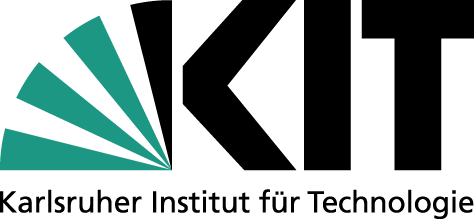 